Об итогах районного экологического конкурса «Малые реки Липецкой области»           В целях активизации деятельности образовательных учреждений Грязинского района по привлечению обучающихся к проблемам экологического состояния природных водных источников, практической природоохранной и исследовательской работе по изучению малых рек области с 10 сентября по 15 октября 2019 года было организовано проведение районного экологического конкурса «Малые реки Липецкой области».          В районном конкурсе приняли участие школьники трёх возрастных групп (1-5 классы, 6-8 классы, 9-11 классы) и их руководители - педагогические работники из 9 образовательных учреждений (ЦРТДЮ, школы №№5, 7, 10, с.Казинка, п.свх.Песковатский, с.Петровка,  с.Сошки, с.Фащёвка), проводящие разностороннюю деятельность по изучению и охране водных объектов.           В оргкомитет районного конкурса    были представлены фотографии пейзажей с изображением малых рек Липецкой области, учебно-исследовательские работы и стендовые отчёты, которые рассматривались в номинациях «Художественная фотография», «Исследовательские работы», «Эколого-просветительская работа».             В соответствии с Положением и на основании решения оргкомитета районного экологического конкурса «Малые реки Липецкой области» ПРИКАЗЫВАЮ:1. Признать победителями и призёрами, наградить Почётными грамотами отдела образования Грязинского муниципального района за творческий подход, профессиональное выполнение предоставленных материалов по участию в районном экологическом конкурсе «Малые реки Липецкой области» участников конкурса в следующем составе: - в номинации «Исследовательские работы»:возрастная группа 6-8 класс:1 место – Передних Вероника, учащаяся МБОУ СОШ с.Сошки, рук-ль Красных О.И.;2, 3 место – не присуждать.- в номинации «Эколого-просветительская работа»:1 место – Новосадов Никита, учащийся МБОУ ООШ п.свх.Песковатский, рук-ль Соколова М.Г.– Рузиева Ойша, Рузиева Малика, учащиеся МБОУ ООШ с.Петровка, рук-ль Малахова Л.А. 2, 3место – не присуждать.- в номинации «Художественная фотография»:возрастная группа 1-5 класс1 место – Широкопетлева Ульяна, учащаяся МБОУ СОШ с.Казинка, рук-ль Снитко О.В.,– Гладельщикова Виктория, обучающаяся т/о «Экоша» МБУ ДО ЦРТДЮ, рук-ль Иванова С.В.;2 место – Никишина Милана, учащаяся МБОУ ООШ с.Петровка, рук-ль Косых Н.Б.,– Черемисин Антон, учащийся МБОУ СОШ с.Фащёвка, рук-ль Татаринова Е.Б.;3 место – Блинов Матвей, учащийся МБОУ НОШ №7, рук-ль Верёвкина Л.В.,– Смольянинова Мария, учащаяся МБОУ НОШ №7, рук-ль Астанина Е.Н.,– Иванникова Мария, учащаяся МБОУ СОШ с.Сошки, рук-ль Черникова О.А.возрастная группа 6-8 класс:1 место – Кузнецов Михаил, учащийся МБОУ СОШ с.Казинка, рук-ль Снитко О.А.;2 место – Казаков Анатолий, учащийся МБОУ ООШ с.Петровка, рук-ль Малахова Л.А.;3 место – Комолова Алина, учащаяся МБОУ СОШ №5, рук-ль Чижова В.В.возрастная группа 9-11 класс:1 место – Фраер Анастасия, учащаяся МБОУ СОШ №10, рук-ль Колупанова Н.М.;2 место – Кузнецова Юлия, учащаяся МБОУ СОШ №10, рук-ль Колупанова Н.М.; 3 место – Горяинова Валерия, учащаяся МБОУ СОШ с.Казинка, рук-ль Павловская М.А.,– Суворов Роман, учащийся МБОУ СОШ с.Фащёвка, рук-ль Басинских Л.А.2. Работы победителей и призёров по каждой номинации отправить в ГБУ ДО ЦДО «ЭкоМир» Липецкой области для участия в областном экологическом конкурсе «Малые реки Липецкой области». Начальник отдела образования                                     А.Ю. Васильева 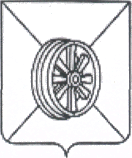 АДМИНИСТРАЦИЯ  ГРЯЗИНСКОГО  МУНИЦИПАЛЬНОГО  РАЙОНАОТДЕЛ      ОБРАЗОВАНИЯП Р И К А З21.10.2019 г.                                          №936г.Грязи